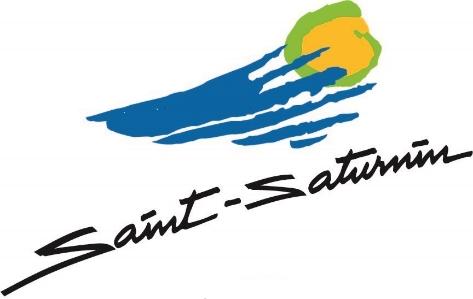 LISTE DES DÉLIBÉRATIONS(Conformément à l’article L 2121-25 modifié du CGCT)DU CONSEIL MUNICIPAL DE SAINT SATURNINDU LUNDI 29 JANVIER 2024ADMINISTRATION GÉNÉRALE DÉLIBÉRATION N°1/AG : DÉSIGNATION DES REPRÉSENTANTS DE LA COMMUNE A LA CLETC (Commission Locale d’Evaluation des Transferts de Charges) de Le Mans MétropoleEXAMINÉE LE 29 JANVIER 2024D֤ÉCISION : APPROUVÉE A L’UNANIMITÉ DES MEMBRES PRÉSENTS DÉLIBÉRATION N°2/AG : PROTECTION SOCIALE COMPLÉMENTAIRE – CONVENTIONS DE PARTICIPATION POUR LA COUVERTURE DU RISQUE PRÉVOYANCE DES AGENTSEXAMINÉE LE 29 JANVIER 2024D֤ÉCISION : APPROUVÉE A L’UNANIMITÉ DES MEMBRES PRÉSENTS DÉLIBÉRATION N° 3/AG : ÉLABORATION DES ZONES D’ACCÉLÉRATION POUR LES ÉNERGIES RENOUVELABLES (ZA ENR) – BILAN DE LA CONCERTATION ET APPROBATION DES ZA ENR EXAMINÉE LE 29 JANVIER 2024D֤ÉCISION : APPROUVÉE A L’UNANIMITÉ DES MEMBRES PRÉSENTS DÉLIBÉRATION N° 4/AG : DÉTERMINATION DU TAUX DE PROMOTION POUR LES AVANCEMENTS DE GRADES EXAMINÉE LE 29 JANVIER 2024D֤ÉCISION : APPROUVÉE A L’UNANIMITÉ DES MEMBRES PRÉSENTSFINANCES DÉLIBÉRATION N° 1/FINANCE : EXÉCUTION DU BUDGET PAR ANTICIPATIONEXAMINÉE LE 29 JANVIER 2024D֤ÉCISION : APPROUVÉE A L’UNANIMITÉ DES MEMBRES PRÉSENTS DÉLIBÉRATION N° 2/FINANCE : CRÉATION DE LA NOUVELLE MAIRIE : DEMANDE DE SUBVENTIONS D.E.T.R./DSIL AUPRES DE L’ETAT AINSI QUE TOUT AUTRE ORGANISME SUSCEPTIBLE D’OCTROYER DES SUBVENTIONS POUR CETTE RÉALISATIONEXAMINÉE LE 29 JANVIER 2024D֤ÉCISION : APPROUVÉE A L’UNANIMITÉ DES MEMBRES PRÉSENTS DÉLIBÉRATION N° 3/FINANCE : INTERRUPTION DE LA PRESCRIPTION QUADRIENNALE POUR TROP PERCU DE CHARGES AU TITRE DES ANNÉES 2017 ET 2018EXAMINÉE LE 29 JANVIER 2024D֤ÉCISION : APPROUVÉE A L’UNANIMITÉ DES MEMBRES PRÉSENTS